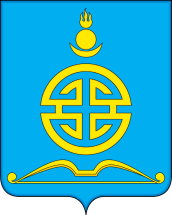 АДМИНИСТРАЦИЯГОРОДСКОГО ОКРУГА «ПОСЕЛОК АГИНСКОЕ»ПОСТАНОВЛЕНИЕ29.05.2020 года										№ 231О внесении изменений в составконтрактной службы администрации городского округа «Поселок Агинское»         В соответствии со статьей 38 Федерального закона от 05 апреля 2013 г. N 44-ФЗ «О контрактной системе в сфере закупок товаров, работ, услуг для обеспечения государственных и муниципальных нужд», Типовым положением (регламентом) о контрактной службе, утвержденным приказом Министерства экономического развития Российской Федерации от 29 октября 2013 г. N 631 «Об утверждении Типового положения (регламента) о контрактной службе»постановляет:1. Внести изменения в состав контрактной службы администрации городского округа «Поселок Агинское», согласно Приложению 2, утвержденного Постановлением Администрации городского округа «Поселок Агинское» №723 от  30 декабря 2019 года.2. Опубликовать настоящее постановление на официальном сайте городского округа «Поселок Агинское» в сети «Интернет».3. Настоящее постановление вступает в силу на следующий день, после дня его официального опубликования.4. Контроль за исполнением настоящего постановления возложить на заместителя главы городского округа «Поселок Агинское» - председателя комитета финансов администрации Чимитова Г.Н. Глава городского округа «Поселок Агинское»						                  А.С. ДашинПриложение 2 к постановлениюадминистрации городского округа«Поселок Агинское» от 29 мая 2020 г. № 231Состав контрактной службы администрации городского округа «Поселок Агинское»Руководитель контрактной службы администрации городского округа «Поселок Агинское» - Дашин Андрей Сергеевич, глава городского округа «Поселок Агинское»;Работник контрактной службы администрации городского округа «Поселок Агинское» - Батоева Наталья Цыденовна, главный специалист отдела экономики Управления экономики и имущества администрации городского округа «Поселок Агинское».